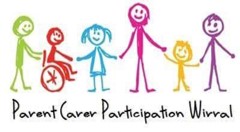 PCPW Coffee MorningFriday 6th December 2019, 10.00am—1.00pmAt Carrbridge Community Centre, Carr Bridge Road, WoodchurchFeel free to drop in between 10.00am and 1.00pm and say hello to members of PCPW’s steering group over a cuppa and a biscuitFind out about how to join, what the forum do, how the forum can help you and how you can get involvedFor further info email: pcpw@wired.me.uk 